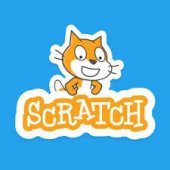 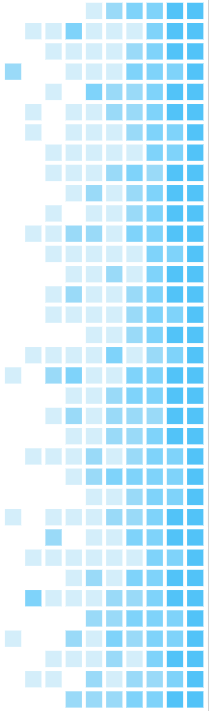 Mathématique et programmation avec Scratch15 janvier 2020 ∎ 15h à 16hStéphanie Rioux ∎ RÉCIT MST∎ stephanie.rioux@recitmst.qc.ca ∎ @StephanieRioux6Mélanie Boucher ∎CS de la Capitale∎ boucher.melanie@cscapitale.qc.ca ∎ @MelBoucherProfCe document est disponible à l’adresse suivante:  bit.ly/webinaire-scratch-15jan20Intentions: ∎ Démontrer la valeur ajoutée de la programmation en mathématique.∎ Donner le goût aux enseignant.es de poursuivre la formation au-delà du webinaire.Plan du webinaire: [1] Pourquoi la programmation? Pourquoi Scratch? (5 min)[2] Dessin géométrique (15 min)∎ Carré ∎ Triangle équilatéral ∎ Dessiner des quadrilatères ∎ Étoile ∎ Étoile x10∎ Projet créatif: les 3 fleurs[3] Généralisation d’un calcul (20 min)∎ Somme de 2 nombres ∎ Moyenne de 4 nombres∎ Structure générale d’un programme∎ Autres exemples: Aire et périmètre d’un rectangle, Rabais et taxes, Résolution d’équation du type ax+b=c, Relation de Pythagore, Équation de la droite[4] Partage de ressources (10 min)∎ Padlet d’idées∎ Leçons de programmation∎ Autoformations du Campus Récit:Premiers pas avec Scratch pour tous et Premiers pas avec Scratch en mathématique∎ Différenciation∎ Cadre de référence de la compétence numérique∎ Plan d’action numérique (PAN)[5] Questions-Réponses (10 min)[6] Questionnaire d’appréciation du webinaire[7] Procédure d’obtention d’un badge de participation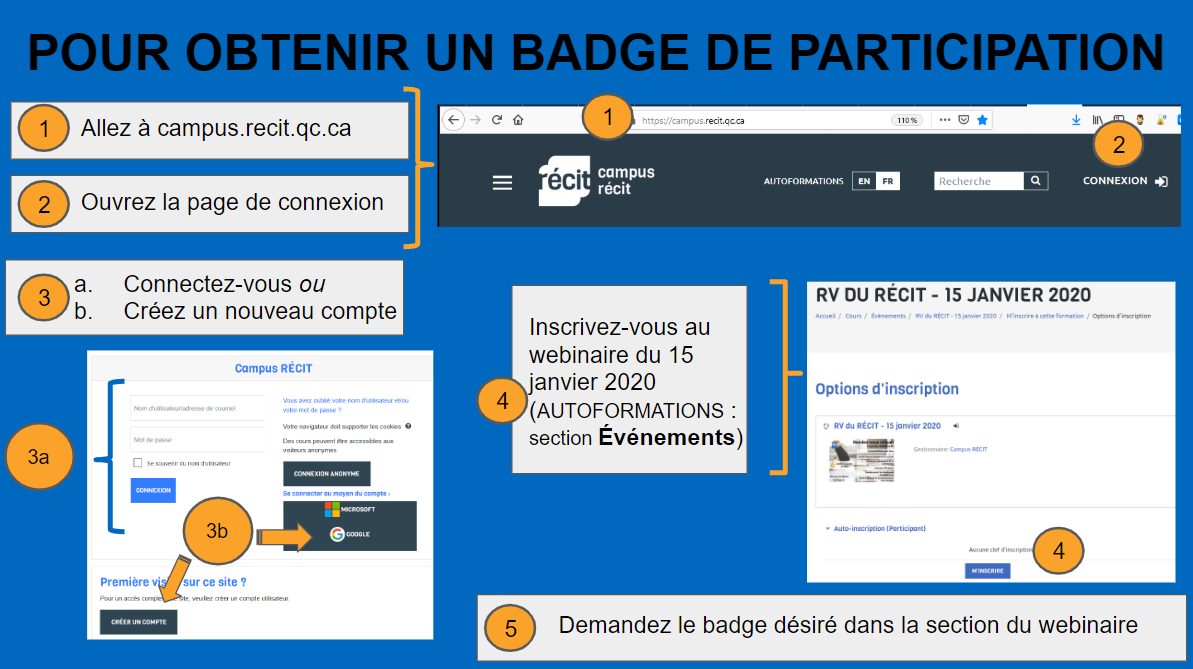 